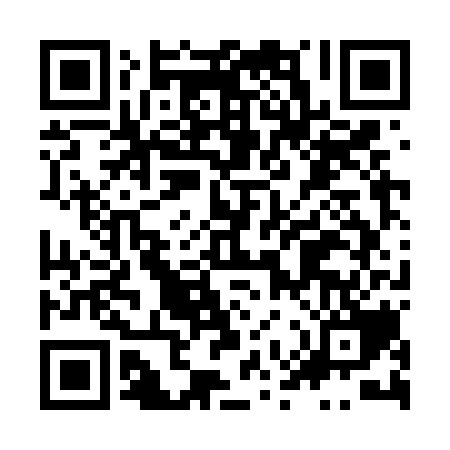 Ramadan times for An Gallanach, UKMon 11 Mar 2024 - Wed 10 Apr 2024High Latitude Method: Angle Based RulePrayer Calculation Method: Islamic Society of North AmericaAsar Calculation Method: HanafiPrayer times provided by https://www.salahtimes.comDateDayFajrSuhurSunriseDhuhrAsrIftarMaghribIsha11Mon5:055:056:5012:354:186:216:218:0512Tue5:035:036:4712:344:206:236:238:0813Wed5:005:006:4512:344:216:256:258:1014Thu4:574:576:4212:344:236:276:278:1215Fri4:544:546:3912:344:256:296:298:1516Sat4:514:516:3712:334:276:316:318:1717Sun4:484:486:3412:334:286:336:338:2018Mon4:454:456:3112:334:306:366:368:2219Tue4:424:426:2912:324:326:386:388:2420Wed4:394:396:2612:324:346:406:408:2721Thu4:364:366:2312:324:356:426:428:2922Fri4:334:336:2012:324:376:446:448:3223Sat4:304:306:1812:314:396:466:468:3424Sun4:274:276:1512:314:406:486:488:3725Mon4:244:246:1212:314:426:506:508:3926Tue4:204:206:1012:304:436:526:528:4227Wed4:174:176:0712:304:456:556:558:4528Thu4:144:146:0412:304:476:576:578:4729Fri4:114:116:0112:294:486:596:598:5030Sat4:074:075:5912:294:507:017:018:5331Sun5:045:046:561:295:518:038:039:551Mon5:015:016:531:295:538:058:059:582Tue4:574:576:511:285:558:078:0710:013Wed4:544:546:481:285:568:098:0910:044Thu4:514:516:451:285:588:118:1110:075Fri4:474:476:421:275:598:148:1410:096Sat4:444:446:401:276:018:168:1610:127Sun4:404:406:371:276:028:188:1810:158Mon4:374:376:341:276:048:208:2010:189Tue4:334:336:321:266:058:228:2210:2110Wed4:304:306:291:266:078:248:2410:24